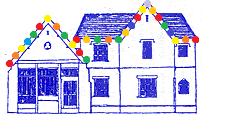 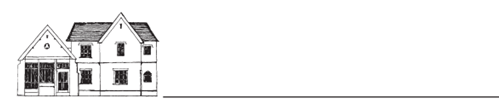 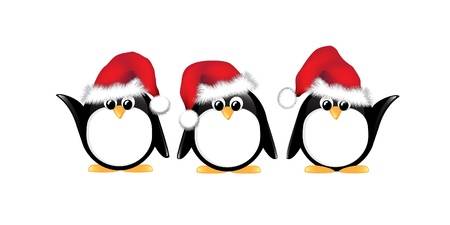 Ear wax removalEar Wax removalThis is a service we have historically provided although this isn’t a service the NHS locally considers it appropriate to contract or fund us to provide, unlike some other areas.  With the change in nurses the new nurses were not trained at their previous practices to provide this service so we have with some reluctance decided in the short term at least to cease providing this service.  We do appreciate the issues/hearing problems this does present for patients having a significant build-up of ear wax and in the event of the need arising would guide patients towards one of the ear wax removal providers locally – this will be chargeable in the similar manner a Chiropodist would for their services.  We are considering other options here and will update you should anything change in this respect.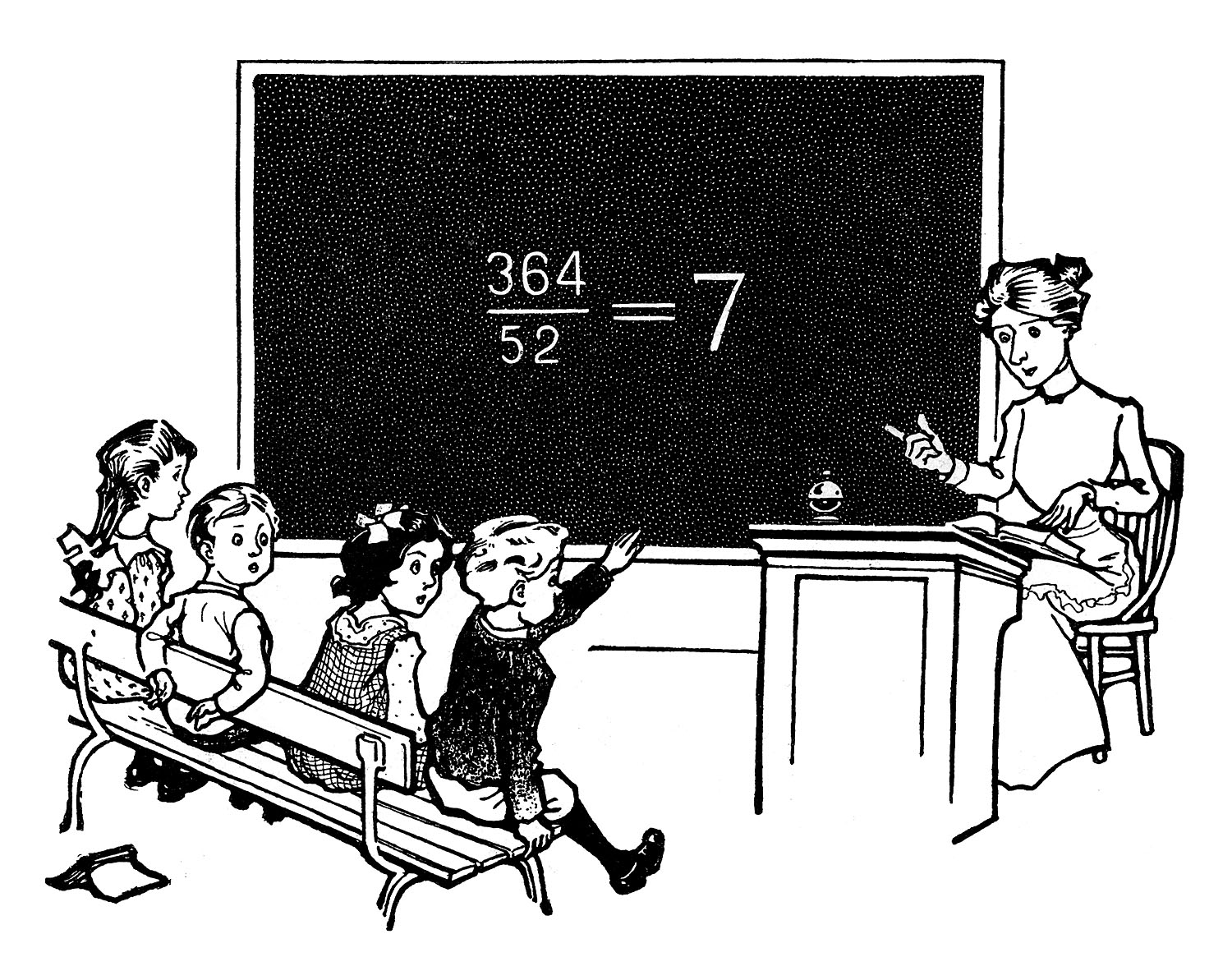 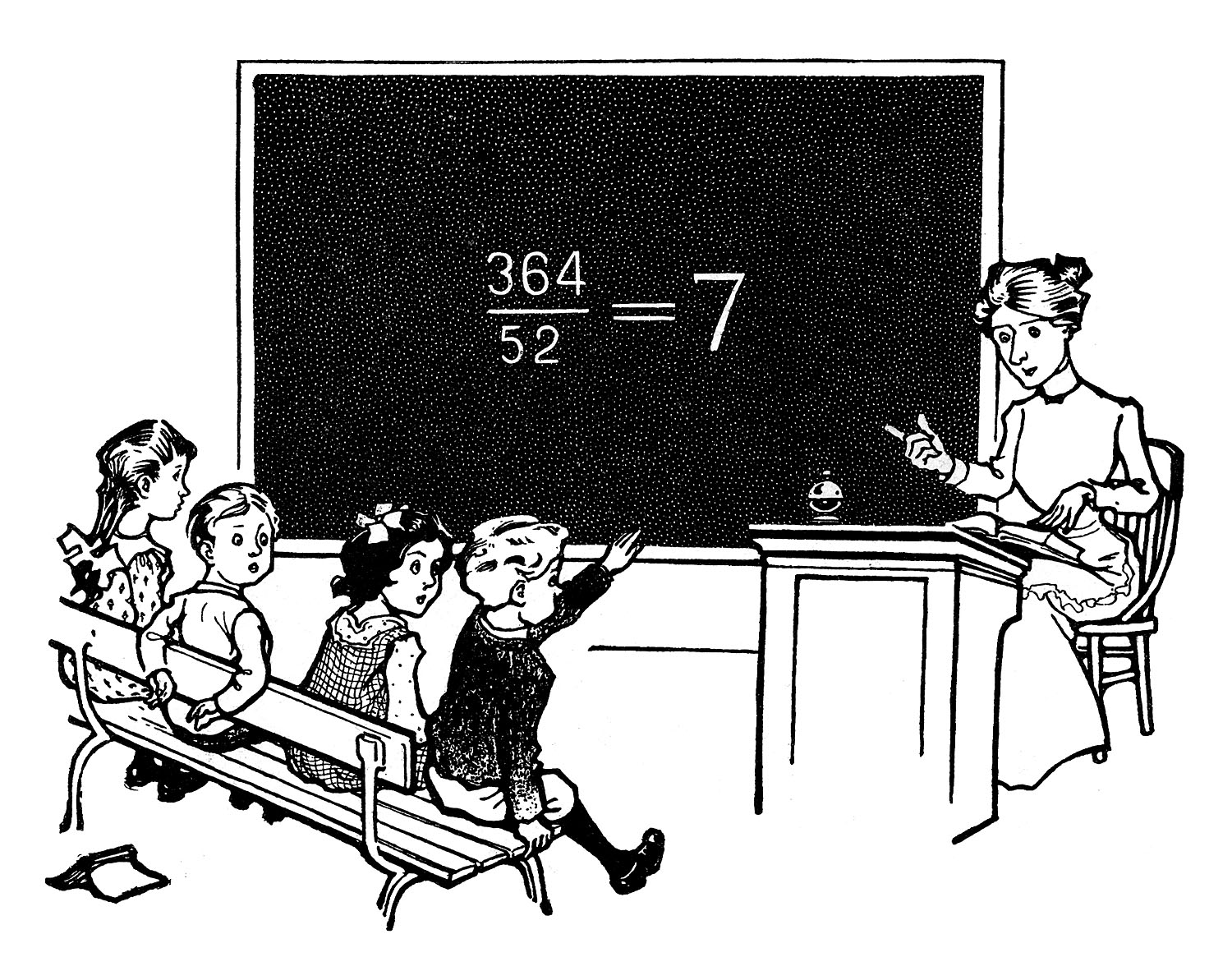 Welcome to our new Practice Nurses.We are pleased to welcome two new experienced Practice Nurses to the Old Fire Station team, Jo Strachan and Kate Rodgers; they will be working alongside Gina Heath enabling the surgery to continue providing a wide range of nursing care and advice.Building Update.  The first thing to say is thank you very much for your patience during the building work.  This started at the beginning of July but have progressed at the end of October towards completion of the new entrance lobby and patient toilets which are a massive improvement on the old ones and once in use will at least will have something to benefit from.  The work is behind schedule for a number of reasons and whilst the original expectation was for the work to be completed by Christmas, this will now run in to the New Year.Whilst the new treatment room is due to be opened in November, we will be starting work on a new Consulting room (which may mean displacing Dr Carruthers in the short term) and losing the two existing treatment rooms until they are refurbished.  It is hoped these will be completed by the end of the year.Whilst we apologise for the inconvenience, noise and dirt during certain demolition exercises whilst working on the lobby/toilets we will also see some major disruption to the waiting room in the New Year when we commence the final phasing or the work on the waiting room and back office area;  we are still working with the builders on this; it does appear we will need to close the waiting room for up to a week in order to allow for the ceiling, flooring and front desk to be removed/reinstalled but will look to update on this nearer the time.  We will work to minimise disruption as best we are able and also towards providing some car parking as soon as we are able.Now we are entering the cooler autumn/winter weather the building should now be a better temperature regulated environment having insulated the roof voids, replaced the old boilers and been provided with a basic temperature regulation system.  This will be further enhanced on completion of the work.Once again thank you for bearing with us, we certainly expect the end results will provide modern 21st century facilities which are practical and pleasing on the eye.Building Update.  The first thing to say is thank you very much for your patience during the building work.  This started at the beginning of July but have progressed at the end of October towards completion of the new entrance lobby and patient toilets which are a massive improvement on the old ones and once in use will at least will have something to benefit from.  The work is behind schedule for a number of reasons and whilst the original expectation was for the work to be completed by Christmas, this will now run in to the New Year.Whilst the new treatment room is due to be opened in November, we will be starting work on a new Consulting room (which may mean displacing Dr Carruthers in the short term) and losing the two existing treatment rooms until they are refurbished.  It is hoped these will be completed by the end of the year.Whilst we apologise for the inconvenience, noise and dirt during certain demolition exercises whilst working on the lobby/toilets we will also see some major disruption to the waiting room in the New Year when we commence the final phasing or the work on the waiting room and back office area;  we are still working with the builders on this; it does appear we will need to close the waiting room for up to a week in order to allow for the ceiling, flooring and front desk to be removed/reinstalled but will look to update on this nearer the time.  We will work to minimise disruption as best we are able and also towards providing some car parking as soon as we are able.Now we are entering the cooler autumn/winter weather the building should now be a better temperature regulated environment having insulated the roof voids, replaced the old boilers and been provided with a basic temperature regulation system.  This will be further enhanced on completion of the work.Once again thank you for bearing with us, we certainly expect the end results will provide modern 21st century facilities which are practical and pleasing on the eye.